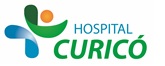 INFORMACIÓN PARA PACIENTES: 
“REDUCCION MAMARIA”El presente documento permite entregar información al paciente respecto a la cirugía específica  a realizar,  por lo que NO CONSTITUYE  EL CONSENTIMIENTO INFORMADO.El  CONSENTIMIENTO INFORMADO, debe ser  llenado en el formulario en  la página web: www.hospitalcurico.cl,  en el enlace: https://intranet.hospitalcurico.cl/projects/consentimientoObjetivos del procedimiento:Las mujeres que poseen unas mamas grandes pueden experimentar una serie de problemas derivados del peso y tamaño de las mamas, como dolor de espalda, cuello y hombros, e irritación cutánea. La reducción mamaria se realiza habitualmente para mejorar estos síntomas más que para mejorar el aspecto de las mamas.Descripción del procedimiento:La reducción mamaria es un procedimiento quirúrgico en la cual con la paciente de pie, se marca el exceso de mama a nivel lateral y medial y el sitio donde se insertara el complejo areola pezón. Se realiza una incisión periareolar y vertical hasta el surco submamario, despegando la mama de la piel y del tórax. Se extirpa el exceso de mama a nivel central, quedando un pilar medial y lateral los cuales se suturan imitando la forma de un cono truncado y en la punta del cono se inserta el complejo areola pezón. Se reseca el exceso de piel y se inserta un drenaje aspirativo, quedando una cicatriz periareolar, vertical y a nivel del surco submamario.Riesgos del procedimiento:Hemorragia: Si ocurriera una hemorragia postoperatoria, podría requerir tratamiento de urgencia para drenar la sangre acumulada, o transfusión de sangre. No debe tomar aspirina ni medicamentos antiinflamatorios desde 10 días antes de la cirugía, puesto que ello podría aumentar el riesgo de sangrado.Infección: Si ocurriera, podría ser necesario un tratamiento que incluyera antibióticos o cirugía adicional.Cambios en la sensibilidad del pezón y la piel: Puede experimentarse un cambio en la sensibilidad de los pezones y la piel de las mamas. Puede ocurrir pérdida permanente de la sensibilidad tras una mamoplastia de reducción en uno o ambos pezones.Resultado insatisfactorio: Existe la posibilidad de un resultado pobre en la cirugía de reducción mamaria. Usted puede quedar insatisfecha con el tamaño y la forma de las mamas.Firmeza: Una excesiva firmeza de la mama puede ocurrir tras la cirugía debido a cicatrización o necrosis grasa. La ocurrencia de este hecho no es predecible. Si aparece un área de necrosis grasa o cicatriz puede requerir biopsia o tratamiento quirúrgico adicional.Retraso de la cicatrización: Existe la posibilidad de una apertura de la herida o de una cicatrización retrasada. Algunas zonas de la piel mamaria o de la región del pezón pueden no curar normalmente y tardar un tiempo largo en cicatrizar. Es incluso posible sufrir perdida de piel parcial o total del pezón, lo que puede requerir cambios frecuentes de vendaje o cirugía posterior para eliminar el tejido no curado.Los fumadores tienen un riesgo mayor de perdida de piel o de complicaciones de la cicatrizaciónAsimetría: Cierto grado de asimetría mamaria ocurre de forma natural en la mayoría de las mujeres. También pueden ocurrir diferencias en la forma de la mama o el pezón, tamaño  o simetría tras la cirugía. Enfermedad de la mama: La enfermedad mamaria o el cáncer pueden aparecer independientemente de la cirugía de reducción mamaria. Es recomendable que todas las mujeres se practiquen autoexamen periódicamente, se sometan a mamografía y consulten con su médico si descubren un tumor en la mama. Lactancia: Aunque algunas mujeres son capaces de dar lactancia después de una reducción mamaria, generalmente esto no es predecible. Si usted planea dar lactancia después de una reducción mamaria, es importante que lo discuta con su  cirujano antes de someterse a la mamoplastia de reducción.Anestesia: Tanto la anestesia local como la general implican un riesgo. Existe la posibilidad de complicaciones, lesiones e incluso la muerte, por cualquier forma de anestesia o sedación quirúrgicas.Alternativas al procedimiento propuesto:El tratamiento alternativo podría consistir en terapia física para tratar el dolor, o el uso de prendas interiores para sostener mamas grandes. En pacientes seleccionadas se ha utilizado liposucción para reducir el tamaño de las mamas.Consecuencias de no aceptar el procedimiento:En algunos casos se genera dolor dorsal y cervical crónico por el peso de las mamas y humedad e infección por hongos a nivel del pliegue cutáneo.Mecanismo para solicitar más información:En caso de requerir más información o de rechazar el procedimiento, deberá comunicarse con el médico tratante o el  Dr. Sergio Muñoz V.Revocabilidad Se me señala, que hacer si cambio de idea tanto en aceptar o rechazar el procedimiento, cirugía o terapia propuesta.